雲林縣政府110年法治教育研習性別統計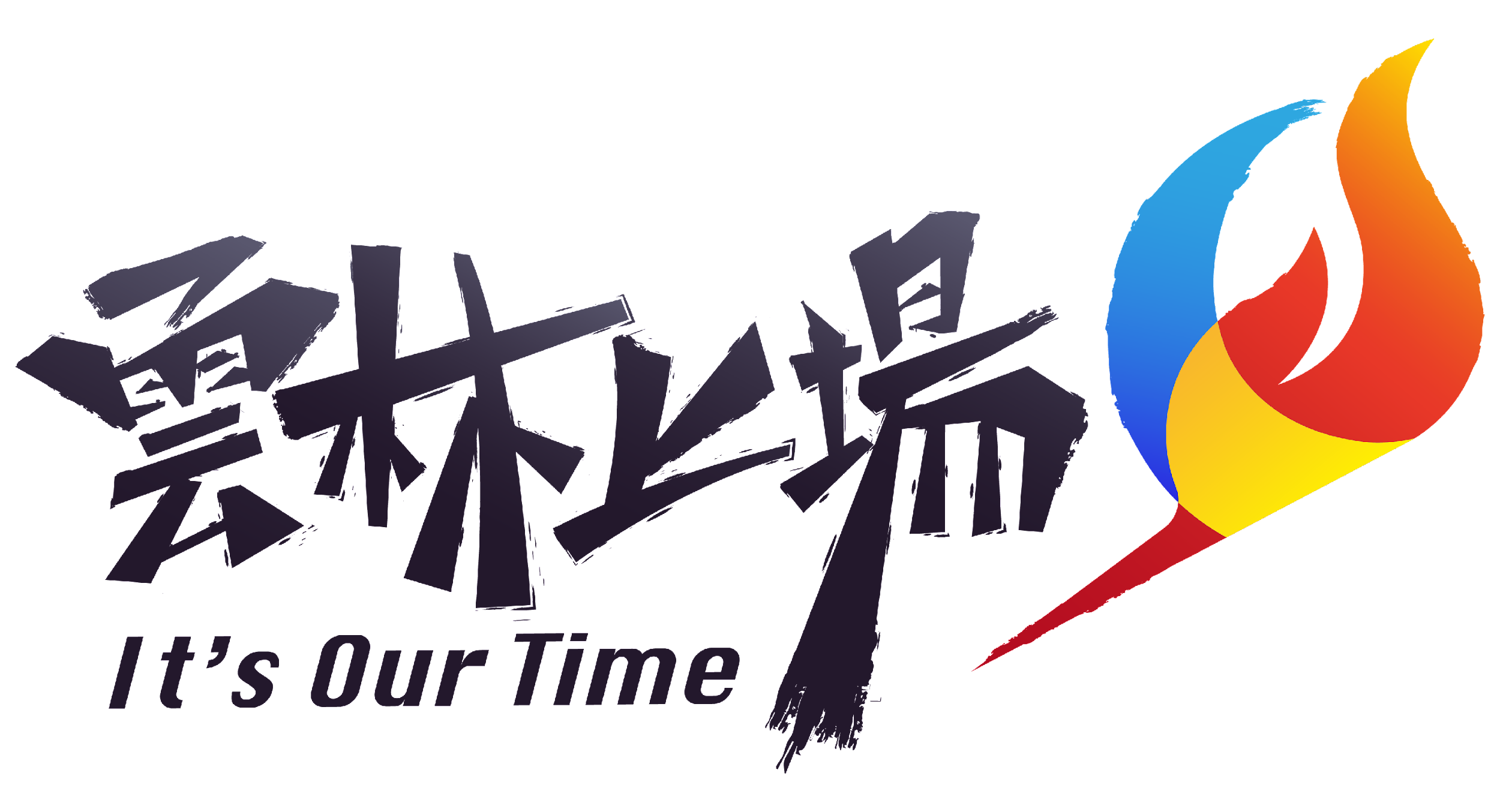                                                          111年5月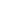 本府於110年12月8日辦理110年法治教育研習，題目：訴願及行政訴訟答辯狀撰寫實務，共計209人參訓，回收學習滿意度調查問卷127份，其性別、年齡、學歷、及滿意度分布如下：（一）生理男性參訓人數：為49人（全部回收問卷127）比率為38.58%。（二）生理女性參訓人數：為78人（全部回收問卷127）比率為61.42%。備註：(1)滿意度分5等級：4.非常滿意、3.滿意、2.尚可、1.不滿意、0.非常不滿意。(2)年齡區間分6等級：1.13-19歲、2.20-29歲、3.30-39歲、4.40-49歲、5.50-59歲、6.60歲以上。(3)學歷區間分7等級：1.國小、2.國中、3.高中（職）、4.大學（專）、5.碩士、6.博士、7.其他。（三）尚無勾選其他性別之問卷。（四）期待本處（法制科）辦理課程生理男性：行政程序法、行政罰法、國家賠償法、行政執行及訴願、裁處書撰寫、法制相關研習、民法物權、採購法、消費者保護法等相關法律講座。生理女性：行政程序法、行政罰法、國家賠償法、土地相關法規、強制執行法、個人資料保護法（含個資法運用於公務）、行政處分實務撰寫、公務執行如何自保、民眾濫訴問題、公務服及態度及精神。（五）期待本處（法制科）提供何種服務生理男性：希望提供法律諮詢、員工民事訴訟諮詢。生理女性：希望提供法律諮詢、協助撰寫答辯書及裁處書等、協助法制作業程序、公開訴願決定書、繼續開辦法律課程。擬                   核                  判年齡區間年齡統計/(人)學歷區間學歷統計/(人)對課程滿意度及比例對講師滿意度及比例對授課場地滿意度及比例13-190國小0非常滿意22人/44.90%非常滿意26人/53.06%非常滿意23人/46.94%20-297國中0滿意26人/53.06%滿意22人/44.90%滿意24人/48.98%30-3915高中職0尚可1人/2.04%尚可1人/2.04%尚可1人/2.04%40-4915大學32不滿意0人不滿意0人不滿意1人/2.04%50-5911碩士14非常不滿意0人非常不滿意0人非常不滿意0人60以上1博士1其他2合計：49人合計：49人合計：49人合計：49人合計：49人合計：49人合計：49人年齡區間年齡統計/(人)學歷區間學歷統計/(人)對課程滿意度及比例對講師滿意度及比例對授課場地滿意度及比例13-190國小0非常滿意48人/61.54%非常滿意50人/64.10%非常滿意54人/69.23%20-2911國中0滿意28人/35.90%滿意28人/35.90%滿意22人/28.21%30-3926高中職1尚可2人/2.56%尚可0人尚可2人/2.56%40-4929大學54不滿意0人不滿意0人不滿意0人50-5910碩士21非常不滿意0人非常不滿意0人非常不滿意0人60以上2博士0其他2合計：78人合計：78人合計：78人合計：78人合計：78人合計：78人合計：78人